Nom : ___________________________________	Date : ________________________Fractions avec dénominateurs différentsQuestions d’évaluation (5)Cocher :                                 Pré test			          Post testHaut du formulaireWQ Quel est le plus petit dénominateur commun pour les fractions  et  ? Tu peux utiliser le modèle ci-dessous pour t’aider. 

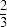 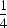 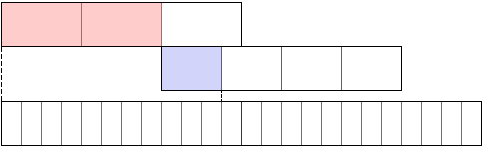 A. 4B. 6C. 12D. 24Quel est le plus petit dénominateur commun pour les fractions  et ? 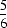 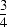 4 121524Lequel de ces modèles de fractions représente la différence     ?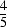 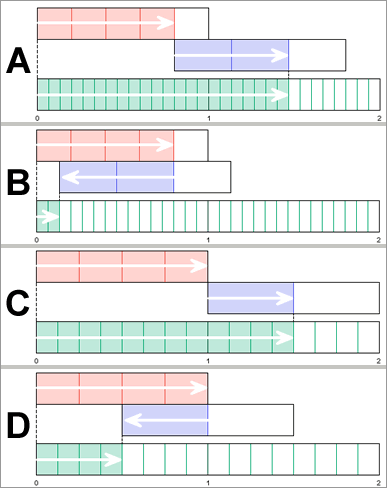 A. Figure A B. Figure BC. Figure CD. Figure DTrouve la somme:     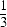 A. 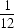 B. 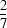 C. 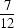 D. 1Trouve la différence:     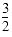 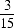 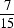 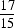 Ce gizmo est disponible sur 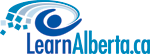 